Mẫu số 06a: Biên bản kiểm phiếu bầu cử Ban Chấp hành hoặc đại biểu dự Đại hội Công đoàn cấp trên tại Đại hội công đoàn.BIÊN BẢN KIỂM PHIẾUBầu cử Ban Chấp hành Công đoàn …………………Lần thứ …….., nhiệm kỳ …………………..Chúng tôi được Đại hội……..lần thứ……, nhiệm kỳ….., bầu vào Ban bầu cử để tổ chức bầu cử ……………..gồm:- Đồng chí…………………Trưởng ban và …….ủy viên (danh sách kèm theo).Ban bầu cử đã phổ biến thể thức bầu cử để đại biểu thực hiện quyền bầu cử theo đúng nguyên tắc và quy định của Điều lệ Công đoàn Việt Nam. Sau khi kiểm phiếu, Ban Bầu cử nhất trí lập biên bản như sau:- Tổng số đại biểu chính thức được triệu tập dự Đại hội………đại biểu;- Tổng số đại biểu chính thức có mặt dự Đại hội………….đại biểu;- Tổng số đại biểu chính thức tham gia bỏ phiếu……………đại biểu;- Đại hội đã quyết định số lượng…………..là……….đồng chí;- Đại hội đã nhất trí danh sách bầu cử gồm……đồng chí (danh sách kèm theo);Trong đó:- Ứng cử………..đồng chí;- Đề cử…………đồng chí;- Tổng số phiếu Ban Bầu cử phát ra…..phiếu;- Tổng số phiếu Ban Bầu cử thu về…..phiếu;- Số phiếu hợp lệ……....phiếu;- Số phiếu không hợp lệ……..phiếu;- Kết quả kiểm phiếu theo danh sách bầu cử như sau: (danh sách kèm theo);- Căn cứ quy định của Điều lệ Công đoàn Việt Nam, danh sách trúng cử………. có số phiếu tín nhiệm từ cao đến thấp như sau: (danh sách kèm theo).- Ban bầu cử xác định kết quả Đại hội (đã bầu đủ hoặc chưa bầu đủ ……. theo số lượng Đại hội đã quyết định), xin trân trọng báo cáo Đoàn Chủ tịch và toàn thể đại biểu dự Đại hội.Biên bản này lập thành 03 bản, gửi Đoàn Chủ tịch để lưu hồ sơ Đại hội.Làm tại………hồi……..giờ…….ngày……tháng….năm …….	TRƯỞNG BAN BẦU CỬMẫu số 06b: Biên bản kiểm phiếu bầu cử chức danh Chủ tịch tại Đại hội công đoàn cấp cơ sở.BIÊN BẢN KIỂM PHIẾUBầu cử chức danh Chủ tịch Công đoàn ……………… khóa ……., nhiệm kỳ………………Chúng tôi được Đại hội Công đoàn cơ sở ……..lần thứ……, nhiệm kỳ….., bầu vào Ban bầu cử để tổ chức bầu cử chức danh Chủ tịch công đoàn cơ sở ……………..gồm:- Đồng chí………………Trưởng ban và ……..ủy viên (danh sách kèm theo).Ban bầu cử đã phổ biến thể thức bầu cử để đại biểu thực hiện quyền bầu cử theo đúng nguyên tắc và quy định của Điều lệ Công đoàn Việt Nam. Sau khi kiểm phiếu, Ban Bầu cử nhất trí lập biên bản như sau:- Tổng số đại biểu chính thức được triệu tập dự Đại hội………đại biểu;- Tổng số đại biểu chính thức có mặt dự Đại hội………….đại biểu;- Tổng số đại biểu chính thức tham gia bỏ phiếu……………đại biểu;- Đại hội đã quyết định số lượng…………..là……….đồng chí;- Đại hội đã nhất trí danh sách bầu cử gồm………..đồng chí, Đồng chí ………………………………..Trong đó:- Ứng cử………..đồng chí;- Đề cử…………đồng chí;- Tổng số phiếu Ban Bầu cử phát ra…..phiếu;- Tổng số phiếu Ban Bầu cử thu về…..phiếu;- Số phiếu hợp lệ……....phiếu;- Số phiếu không hợp lệ……..phiếu;- Kết quả kiểm phiếu theo danh sách bầu cử như sau: ……………………………………………………………………………………………- Căn cứ quy định của Điều lệ Công đoàn Việt Nam, đồng chí ……………… đã trúng cử Chủ tịch Công đoàn ………………………., nhiệm kỳ……………………- Ban bầu cử xin trân trọng báo cáo Đoàn Chủ tịch và toàn thể đại biểu dự Đại hội.Biên bản này lập thành 03 bản, gửi Đoàn Chủ tịch để lưu hồ sơ Đại hội.Làm tại………hồi……..giờ…….ngày……tháng….năm …….	TRƯỞNG BAN BẦU CỬMẫu số 06c: Biên bản kiểm phiếu bầu cử Ban Thường vụ, Phó Chủ tịch, Ủy ban Kiểm tra tại Hội nghị Ban Chấp hành công đoàn (vận dụng để lập biên bản bầu cử Phó Chủ nhiệm UBKT công đoàn).BIÊN BẢN KIỂM PHIẾUBầu cử …………………………lần thứ……., nhiệm kỳ………….Chúng tôi được Hội nghị lần thứ nhất Ban Chấp hành ………….………… bầu vào Ban bầu cử để tổ chức bầu cử …………lần thứ……, nhiệm kỳ……., gồm:1. Đồng chí………………………………………… Trưởng ban và ……. ủy viên (có danh sách kèm theo).Ban bầu cử đã phổ biến thể thức bầu cử để đại biểu thực hiện quyền bầu cử theo đúng nguyên tắc và quy định của Điều lệ. Sau khi kiểm phiếu, Ban bầu cử nhất trí lập biên bản như sau:- Tổng số đại biểu chính thức được triệu tập dự Hội nghị………đại biểu;- Tổng số đại biểu chính thức có mặt dự Hội nghị………….đại biểu;- Tổng số đại biểu chính thức tham gia bỏ phiếu……………đại biểu;- Hội nghị đã quyết định số lượng…………………………. là……..đồng chí;- Hội nghị đã nhất trí danh sách bầu cử gồm …..đồng chí (danh sách kèm theo),Trong đó:- Ứng cử………..đồng chí;- Đề cử…………đồng chí;- Tổng số phiếu Ban bầu cử phát ra…….phiếu;- Tổng số phiếu Ban bầu cử thu về…....phiếu;- Số phiếu hợp lệ……....phiếu;- Số phiếu không hợp lệ……..phiếu;- Kết quả kiểm phiếu theo danh sách bầu cử như sau: 1. Đồng chí…………………………  ………phiếu, tỷ lệ…….% 2. Đồng chí…………………………  ………phiếu, tỷ lệ…….% 3. Đồng chí…………………………  ………phiếu, tỷ lệ…….% …- Căn cứ quy định của Điều lệ Công đoàn Việt Nam, danh sách trúng cử ….…………………….. có số phiếu tín nhiệm từ cao đến thấp như sau: 1. Đồng chí …………………………  ………phiếu, tỷ lệ…….%….- Ban Bầu cử xác định kết quả Hội nghị (đã bầu đủ hoặc chưa bầu đủ………. theo số lượng Hội nghị đã quyết định), xin trân trọng báo cáo Đoàn Chủ tịch và toàn thể đại biểu dự Hội nghị.Biên bản này lập thành 03 bản, gửi Đoàn Chủ tịch để lưu hồ sơ Hội nghị.Làm tại………hồi……..giờ…….ngày……tháng….năm …….	TRƯỞNG BAN BẦU CỬMẫu số 06d: Biên bản kiểm phiếu bầu cử chức danh Chủ tịch tại Hội nghị Ban Chấp hành công đoàn (vận dụng để lập biên bản bầu cử chức danh Chủ nhiệm UBKT công đoàn).BIÊN BẢN KIỂM PHIẾUBầu cử chức danh Chủ tich ………………khóa……., nhiệm kỳ………….Chúng tôi được Hội nghị lần thứ ………. Ban Chấp hành ………….………… bầu vào Ban bầu cử để tổ chức bầu cử chức danh Chủ tịch …………………. khóa……, nhiệm kỳ……., gồm:1. Đồng chí………………Trưởng ban và ……. ủy viên (có danh sách kèm theo).Ban bầu cử đã phổ biến thể thức bầu cử để đại biểu thực hiện quyền bầu cử theo đúng nguyên tắc và quy định của Điều lệ. Sau khi kiểm phiếu, Ban bầu cử nhất trí lập biên bản như sau:- Tổng số đại biểu chính thức được triệu tập dự Hội nghị………đại biểu;- Tổng số đại biểu chính thức có mặt dự Hội nghị………….đại biểu;- Tổng số đại biểu chính thức tham gia bỏ phiếu……………đại biểu;- Hội nghị đã quyết định số lượng…………………………. là……..đồng chí;- Hội nghị đã nhất trí danh sách bầu cử gồm …..đồng chí,Đồng chí…………………………  Trong đó:- Ứng cử………..đồng chí;- Đề cử…………đồng chí;- Tổng số phiếu Ban bầu cử phát ra…….phiếu;- Tổng số phiếu Ban bầu cử thu về…....phiếu;- Số phiếu hợp lệ……....phiếu;- Số phiếu không hợp lệ……..phiếu;- Kết quả kiểm phiếu theo danh sách bầu cử như sau: 1. Đồng chí…………………………  ………phiếu, tỷ lệ…….% …- Căn cứ quy định của Điều lệ Công đoàn Việt Nam, đồng chí ………………. đã trúng cử chức danh Chủ tịch ………………… khóa ……., nhiệm kỳ …………..- Ban Bầu xin trân trọng báo cáo Đoàn Chủ tịch và toàn thể đại biểu dự Hội nghị.Biên bản này lập thành 03 bản, gửi Đoàn Chủ tịch để lưu hồ sơ Hội nghị.Làm tại………hồi……..giờ…….ngày……tháng….năm …….	TRƯỞNG BAN BẦU CỬĐẠI HỘI CÔNG ĐOÀN….LẦN THỨ..…., NHIỆM KỲ……(Dấu của BCH Công đoàn)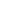 CỘNG HÒA XÃ HỘI CHỦ NGHĨA VIỆT NAMĐộc lập - Tự do - Hạnh phúc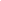 HỘI NGHỊ LẦN THỨ NHẤT BAN CHẤP HÀNH CÔNG ĐOÀN……LẦN THỨ…….., NHIỆM KỲ……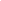 (Dấu của BCH Công đoàn)CỘNG HÒA XÃ HỘI CHỦ NGHĨA VIỆT NAMĐộc lập - Tự do - Hạnh phúc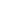 HỘI NGHỊ LẦN THỨ NHẤT BAN CHẤP HÀNH CÔNG ĐOÀN……KHÓA…….., NHIỆM KỲ……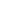 (Dấu của BCH Công đoàn)CỘNG HÒA XÃ HỘI CHỦ NGHĨA VIỆT NAMĐộc lập - Tự do - Hạnh phúc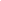 